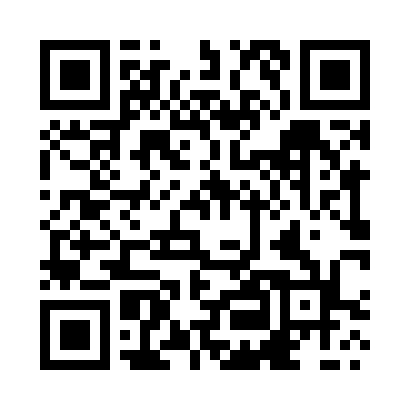 Prayer times for Ailigandi, PanamaMon 1 Apr 2024 - Tue 30 Apr 2024High Latitude Method: NonePrayer Calculation Method: Muslim World LeagueAsar Calculation Method: ShafiPrayer times provided by https://www.salahtimes.comDateDayFajrSunriseDhuhrAsrMaghribIsha1Mon4:596:0912:163:256:227:282Tue4:596:0912:153:246:227:283Wed4:586:0812:153:236:227:284Thu4:576:0812:153:226:227:285Fri4:576:0712:153:216:227:286Sat4:566:0712:143:216:227:287Sun4:566:0612:143:206:227:288Mon4:556:0612:143:196:227:289Tue4:546:0512:133:186:227:2910Wed4:546:0412:133:176:227:2911Thu4:536:0412:133:166:227:2912Fri4:536:0312:133:156:227:2913Sat4:526:0312:123:156:227:2914Sun4:516:0212:123:166:227:2915Mon4:516:0212:123:176:227:2916Tue4:506:0212:123:176:227:2917Wed4:506:0112:113:186:227:2918Thu4:496:0112:113:186:227:2919Fri4:496:0012:113:196:227:2920Sat4:486:0012:113:196:227:3021Sun4:485:5912:113:206:227:3022Mon4:475:5912:103:206:227:3023Tue4:465:5812:103:216:227:3024Wed4:465:5812:103:216:227:3025Thu4:455:5812:103:226:227:3026Fri4:455:5712:103:226:227:3127Sat4:445:5712:103:226:227:3128Sun4:445:5612:093:236:237:3129Mon4:435:5612:093:236:237:3130Tue4:435:5612:093:246:237:31